Test des préaquisSVT                                Niveau :3AC, Parcours international          Durée :1 heureExercice1 :Vrai ou faux :1- L’appareil digestif des omnivores est adapté à une alimentation variable (d’origine animale et végétale)……….2- Le rôle des molaires (dents) est de couper ou trancher les aliments………….3- Les échanges respiratoires entre l’air et le sang chez l’Homme ont lieu au niveau de la trachée ……..4- Au niveau des poumons le dioxyde d’oxygène(O2)passe du sang des capillaires sanguins à l’air alvéolaire……..Exercice2 :Complétez le schéma suivant : Bronchiole -nez-Trachée-Branche-Poumon droit-Alvéoles pulmonaires-Pharynx-Poumon gauche.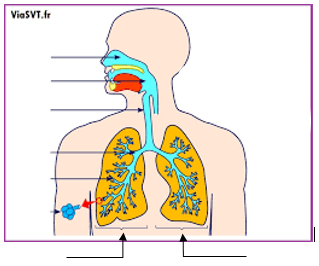 Titre :…………………………..Exercice 3 : Le tableau ci-dessous montre les quantités de dioxygène dans le sang avant et après le passage dans un muscle en activité (contraction et relâchement):الجدول اسفله يوضح كميات ثنائي الأكسجين في الدم قبل و بعد المرور من عطلة أثناء نشاطها (التمدد و الارتخاء)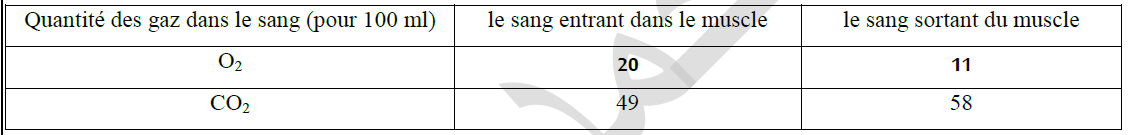 1-Comparer la quantité des gaz respiratoires dans le sang avant et après son passage dans le muscle. 1قارن كمية الغازات التنفسية في الدم قبل و بعد المرور في العضلة……………………………………………………………………………………….…………………...……………………………………………………………………………………………………………………………..…………………………..……….……………………………………………………………………………………….…………………...……………………………………………………………………………………………………………………………..…………………………..……….2- Par quoi peut-on expliquer les résultats observés. 2بماذا يمكن تفسير النتائج الملاحظة……………………………………………………………………………………….…………………...……………………………………………………………………………………………………………………………..…………………………..……….……………………………………………………………………………………….…………………...……………………………………………………………………………………………………………………………..…………………………..……….3- Que peut-on conclure à propos des échanges qui se produisent au niveau du muscle. 3ماذا يمكن أن نستنتج فيما يتعلق بالتبادلات التي تحدث على مستوى العضلة……………………………………………………………………………………….…………………...……………………………………………………………………………………………………………………………..…………………………..……….……………………………………………………………………………………….…………………...……………………………………………………………………………………………………………………………..…………………………..……….4- Peut-on généraliser cette conclusion sur les autres organes du corps humain. 4هل يمكن تعميم هذه الظاهرة على الأعضاء الأخرى للجسم البشري……………………………………………………………………………………….…………………...……………………………………………………………………………………………………………………………..…………………………..……….……………………………………………………………………………………….…………………...……………………………………………………………………………………………………………………………..…………………………..……….